Consultation submissionThis form accompanies a submission for a consultation published by the Therapeutic Goods Administration (TGA)Publishing your submission	Publish my entire submission in full, including my name and work title as it appears on the submission, on the TGA website. Note: Australian Privacy Principle 8.1 will not apply if you consent to this.	Only publish my submission on the TGA website, do not publish my name or work title.	Only publish my name and work title on the TGA website, do not publish my submission.	Do not publish my name or work title or my submission on the TGA website.	Only publish some of my submission on the TGA website. I have:	Provided two copies - a complete submission that will not be published and a redacted submission which will be published. The redacted copy can be submitted with the parts of your submission that you DO NOT want published marked as ‘IN CONFIDENCE’OR you may wish to apply track changes or blacked out textAND/OR provide details of content not to be published in the box below.(e.g. “Do not publish pages 3-5”)Additional general informationPlease provide the following general information to help with the analysis of stakeholder commentsSelect as many boxes as apply:We may contact you to ask you for more information or to seek feedback about how the consultation was undertaken. Please tick this box to consent. * The Privacy Act 1988 contains 13 Australian Privacy Principles. Australian Privacy Principle 8.1 provides that:Before an APP entity discloses personal information about an individual to a person (the overseas recipient):who is not in Australia or an external Territory; andwho is not the entity or the individual;the entity must take such steps as are reasonable in the circumstances to ensure that the overseas recipient does not breach Australian Privacy Principles 2 - 13 in relation to the information. However, where a person consents to the publication of their personal information on the TGA Internet site or the Department of Health Internet site, APP 8.1 will no longer apply in relation to that publication.For more information about the Australian Privacy Principles, visit the Office of the Australian Information Commissioner’s website.For guidance on how your information will be treated by the TGA see: Treatment of information provided to the TGA at <https://www.tga.gov.au/treatment-information-provided-tga>.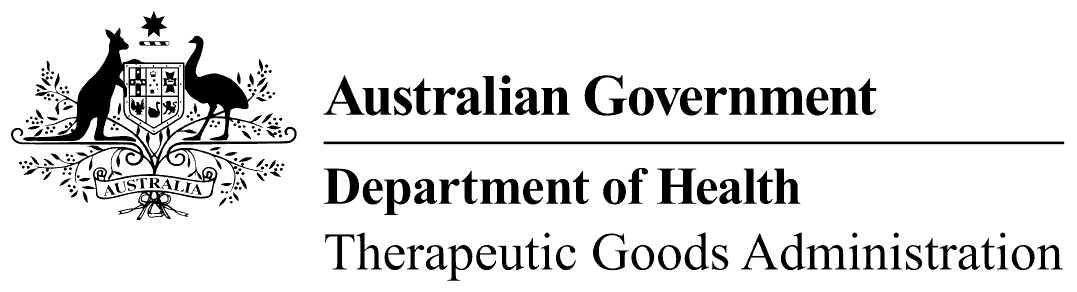 TGA use onlyWhen completed this form will be classified as 'For official use only’Name and work titleCompany/OrganisationCompany/Organisation addressContact phoneContact email:I am, or I represent:I am, or I represent:I am, or I represent: Biomedical engineer Industry organisation or peak body Procurement Consumer Laboratory professional Registry Consumer organisations Manufacturer (small) Regulatory affairs consultant Dental Manufacturer (medium) Researcher or research organisation General practitioner Manufacturer (large) Software provider/developer Government (state or territory) Manufacturer (Australian, export only) Sole trader Government (federal) Manufacturer (overseas) Specialist Health professional (please specify) Manufacturer (Australian) Sponsor Hospital Professional body Third party logistics/distributors  Other (please specify):       Other (please specify):       Other (please specify):      